2022-2023 Registracijos anketa/Registration Form$125 Registracijos mokestis prisegtas? $125 Application Fee attached? Taip/Yes Ne/NoČekius rašykite • Make checks payable to  “Žiburėlis Lithuanian Montessori”.  Quick Pay email: vpfinancelmsa@gmail.com •  Please write in child’s full name for record keeping       Mokinys / StudentMokinys / StudentMokinys / StudentMokinys / StudentMokinys / StudentMokinys / StudentMokinys / StudentMokinys / Studentpavardė • last namepavardė • last namepavardė • last namevardas • first namevardas • first namevardas • first namegimimo data • birth dategimimo data • birth dateadresas • addressadresas • addressadresas • addressadresas • addressadresas • addressadresas • addressbutas • apartmentbutas • apartmentmiestas • citymiestas • citymiestas • cityvalstija • statevalstija • statevalstija • statepašto kodas • postal codepašto kodas • postal codetelefonas • telephone (           )telefonas • telephone (           )telefonas • telephone (           )telefonas • telephone (           )motinos mobilus ir email • mother’s mobile telephone and email(           )motinos mobilus ir email • mother’s mobile telephone and email(           )motinos mobilus ir email • mother’s mobile telephone and email(           )motinos mobilus ir email • mother’s mobile telephone and email(           )lytis • gender berniukas • boy      mergaitė • girl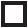 lytis • gender berniukas • boy      mergaitė • girllytis • gender berniukas • boy      mergaitė • girllytis • gender berniukas • boy      mergaitė • girltėvo mobilus ir email • father’s mobile telephone and email(           )tėvo mobilus ir email • father’s mobile telephone and email(           )tėvo mobilus ir email • father’s mobile telephone and email(           )tėvo mobilus ir email • father’s mobile telephone and email(           )supranta lietuvių kalbą • understands Lithuanian        labai gerai • fluently      dalinai • with some difficulty      visiškai ne • not at allsupranta lietuvių kalbą • understands Lithuanian        labai gerai • fluently      dalinai • with some difficulty      visiškai ne • not at allsupranta lietuvių kalbą • understands Lithuanian        labai gerai • fluently      dalinai • with some difficulty      visiškai ne • not at allsupranta lietuvių kalbą • understands Lithuanian        labai gerai • fluently      dalinai • with some difficulty      visiškai ne • not at allsupranta lietuvių kalbą • understands Lithuanian        labai gerai • fluently      dalinai • with some difficulty      visiškai ne • not at allsupranta lietuvių kalbą • understands Lithuanian        labai gerai • fluently      dalinai • with some difficulty      visiškai ne • not at allsupranta lietuvių kalbą • understands Lithuanian        labai gerai • fluently      dalinai • with some difficulty      visiškai ne • not at allsupranta lietuvių kalbą • understands Lithuanian        labai gerai • fluently      dalinai • with some difficulty      visiškai ne • not at alllietuviškai kalba • speaks Lithuanian    labai gerai • fluently    dalinai • with some difficulty      visiškai ne • not at alllietuviškai kalba • speaks Lithuanian    labai gerai • fluently    dalinai • with some difficulty      visiškai ne • not at alllietuviškai kalba • speaks Lithuanian    labai gerai • fluently    dalinai • with some difficulty      visiškai ne • not at alllietuviškai kalba • speaks Lithuanian    labai gerai • fluently    dalinai • with some difficulty      visiškai ne • not at alllietuviškai kalba • speaks Lithuanian    labai gerai • fluently    dalinai • with some difficulty      visiškai ne • not at alllietuviškai kalba • speaks Lithuanian    labai gerai • fluently    dalinai • with some difficulty      visiškai ne • not at alllietuviškai kalba • speaks Lithuanian    labai gerai • fluently    dalinai • with some difficulty      visiškai ne • not at alllietuviškai kalba • speaks Lithuanian    labai gerai • fluently    dalinai • with some difficulty      visiškai ne • not at allŠeima / FamilyŠeima / FamilyŠeima / FamilyŠeima / FamilyŠeima / FamilyŠeima / FamilyŠeima / FamilyŠeima / Familybroliuko ar sesutės vardas • sibling’s namebroliuko ar sesutės vardas • sibling’s nameamžius • ageamžius • agebroliuko ar sesutės vardas • sibling’s namebroliuko ar sesutės vardas • sibling’s namebroliuko ar sesutės vardas • sibling’s nameamžius • agebroliuko ar sesutės vardas • sibling’s namebroliuko ar sesutės vardas • sibling’s nameamžius • ageamžius • agebroliuko ar sesutės vardas • sibling’s namebroliuko ar sesutės vardas • sibling’s namebroliuko ar sesutės vardas • sibling’s nameamžius • ageTėvas/Globėjas Father/GuardianTėvas/Globėjas Father/GuardianTėvas/Globėjas Father/GuardianTėvas/Globėjas Father/GuardianTėvas/Globėjas Father/GuardianTėvas/Globėjas Father/GuardianTėvas/Globėjas Father/GuardianTėvas/Globėjas Father/Guardianpavardė • last namepavardė • last namevardas • first namevardas • first namevardas • first namedarbo valandos • work hoursdarbo valandos • work hoursdarbo valandos • work hoursprofesija • occupationprofesija • occupationdarbo telefonas • work telephone(           )darbo telefonas • work telephone(           )darbo telefonas • work telephone(           )darbovietės pavadinimas • name of employerdarbovietės pavadinimas • name of employerdarbovietės pavadinimas • name of employerdarbovietės adresas • employer’s addressdarbovietės adresas • employer’s addressdarbovietės adresas • employer’s addressdarbovietės adresas • employer’s addressdarbovietės adresas • employer’s addressdarbovietės adresas • employer’s addressdarbovietės adresas • employer’s addressdarbovietės adresas • employer’s addressdarbovietės miestas • employer’s citydarbovietės miestas • employer’s citydarbovietės valstija • employer’s statedarbovietės valstija • employer’s statedarbovietės valstija • employer’s statepašto kodas • postal codepašto kodas • postal codepašto kodas • postal codenamų adresas (jeigu skiriasi nuo mokinio) / home address (if different from student’s)namų adresas (jeigu skiriasi nuo mokinio) / home address (if different from student’s)namų adresas (jeigu skiriasi nuo mokinio) / home address (if different from student’s)namų adresas (jeigu skiriasi nuo mokinio) / home address (if different from student’s)namų adresas (jeigu skiriasi nuo mokinio) / home address (if different from student’s)butas / apartmentbutas / apartmentbutas / apartmentmiestas • citymiestas • cityvalstija • statevalstija • statevalstija • statepašto kodas • postal codepašto kodas • postal codepašto kodas • postal codetėvas • father’s status   vedęs • married    nevedęs • unmarried    gyvenantis atskirai • separated    išsiskyręs • divorced    miręs • deceasedtėvas • father’s status   vedęs • married    nevedęs • unmarried    gyvenantis atskirai • separated    išsiskyręs • divorced    miręs • deceasedtėvas • father’s status   vedęs • married    nevedęs • unmarried    gyvenantis atskirai • separated    išsiskyręs • divorced    miręs • deceasedtėvas • father’s status   vedęs • married    nevedęs • unmarried    gyvenantis atskirai • separated    išsiskyręs • divorced    miręs • deceasedtėvas • father’s status   vedęs • married    nevedęs • unmarried    gyvenantis atskirai • separated    išsiskyręs • divorced    miręs • deceasedtėvas • father’s status   vedęs • married    nevedęs • unmarried    gyvenantis atskirai • separated    išsiskyręs • divorced    miręs • deceasedtėvas • father’s status   vedęs • married    nevedęs • unmarried    gyvenantis atskirai • separated    išsiskyręs • divorced    miręs • deceasedtėvas • father’s status   vedęs • married    nevedęs • unmarried    gyvenantis atskirai • separated    išsiskyręs • divorced    miręs • deceasedtėvo e-paštas / father’s emailtėvo e-paštas / father’s emailtėvo e-paštas / father’s emailtėvo e-paštas / father’s emailtėvo e-paštas / father’s emailtėvo e-paštas / father’s emailtėvo e-paštas / father’s emailtėvo e-paštas / father’s emailMotina/Globėja Mother/GuardianMotina/Globėja Mother/GuardianMotina/Globėja Mother/GuardianMotina/Globėja Mother/GuardianMotina/Globėja Mother/GuardianMotina/Globėja Mother/GuardianMotina/Globėja Mother/GuardianMotina/Globėja Mother/Guardianpavardė • last namepavardė • last namevardas • first namevardas • first namevardas • first namedarbo valandos • work hoursdarbo valandos • work hoursdarbo valandos • work hoursprofesija • occupationprofesija • occupationdarbo telefonas • work telephone(           )darbo telefonas • work telephone(           )darbo telefonas • work telephone(           )darbovietės pavadinimas • name of employerdarbovietės pavadinimas • name of employerdarbovietės pavadinimas • name of employerdarbovietės adresas • employer’s addressdarbovietės adresas • employer’s addressdarbovietės adresas • employer’s addressdarbovietės adresas • employer’s addressdarbovietės adresas • employer’s addressdarbovietės adresas • employer’s addressdarbovietės adresas • employer’s addressdarbovietės adresas • employer’s addressdarbovietės miestas • employer’s citydarbovietės miestas • employer’s citydarbovietės valstija • employer’s statedarbovietės valstija • employer’s statedarbovietės valstija • employer’s statepašto kodas • postal codepašto kodas • postal codepašto kodas • postal codenamų adresas (jeigu skiriasi nuo mokinio) • home address (if different from student’s)namų adresas (jeigu skiriasi nuo mokinio) • home address (if different from student’s)namų adresas (jeigu skiriasi nuo mokinio) • home address (if different from student’s)namų adresas (jeigu skiriasi nuo mokinio) • home address (if different from student’s)namų adresas (jeigu skiriasi nuo mokinio) • home address (if different from student’s)butas • apartmentbutas • apartmentbutas • apartmentmiestas • cityvalstija • statevalstija • statevalstija • statevalstija • statepašto kodas • postal codepašto kodas • postal codepašto kodas • postal codemotina • mother’s status   ištekėjusi • married    neištekėjusi • unmarried    gyvenanti atskirai • separated    išsiskyrusi • divorced    mirusi • deceasedmotina • mother’s status   ištekėjusi • married    neištekėjusi • unmarried    gyvenanti atskirai • separated    išsiskyrusi • divorced    mirusi • deceasedmotina • mother’s status   ištekėjusi • married    neištekėjusi • unmarried    gyvenanti atskirai • separated    išsiskyrusi • divorced    mirusi • deceasedmotina • mother’s status   ištekėjusi • married    neištekėjusi • unmarried    gyvenanti atskirai • separated    išsiskyrusi • divorced    mirusi • deceasedmotina • mother’s status   ištekėjusi • married    neištekėjusi • unmarried    gyvenanti atskirai • separated    išsiskyrusi • divorced    mirusi • deceasedmotina • mother’s status   ištekėjusi • married    neištekėjusi • unmarried    gyvenanti atskirai • separated    išsiskyrusi • divorced    mirusi • deceasedmotina • mother’s status   ištekėjusi • married    neištekėjusi • unmarried    gyvenanti atskirai • separated    išsiskyrusi • divorced    mirusi • deceasedmotina • mother’s status   ištekėjusi • married    neištekėjusi • unmarried    gyvenanti atskirai • separated    išsiskyrusi • divorced    mirusi • deceasedmotinos e-paštas / mother’s emailmotinos e-paštas / mother’s emailmotinos e-paštas / mother’s emailmotinos e-paštas / mother’s emailmotinos e-paštas / mother’s emailmotinos e-paštas / mother’s emailmotinos e-paštas / mother’s emailmotinos e-paštas / mother’s emailNelaimės atveju, jeigu su jumis negalime susisiekti, kreiptis galima • Persons to contact in an emergency, if parents cannot be reachedNelaimės atveju, jeigu su jumis negalime susisiekti, kreiptis galima • Persons to contact in an emergency, if parents cannot be reachedNelaimės atveju, jeigu su jumis negalime susisiekti, kreiptis galima • Persons to contact in an emergency, if parents cannot be reachedNelaimės atveju, jeigu su jumis negalime susisiekti, kreiptis galima • Persons to contact in an emergency, if parents cannot be reachedNelaimės atveju, jeigu su jumis negalime susisiekti, kreiptis galima • Persons to contact in an emergency, if parents cannot be reachedNelaimės atveju, jeigu su jumis negalime susisiekti, kreiptis galima • Persons to contact in an emergency, if parents cannot be reachedNelaimės atveju, jeigu su jumis negalime susisiekti, kreiptis galima • Persons to contact in an emergency, if parents cannot be reachedNelaimės atveju, jeigu su jumis negalime susisiekti, kreiptis galima • Persons to contact in an emergency, if parents cannot be reachedNelaimės atveju, jeigu su jumis negalime susisiekti, kreiptis galima • Persons to contact in an emergency, if parents cannot be reachedNelaimės atveju, jeigu su jumis negalime susisiekti, kreiptis galima • Persons to contact in an emergency, if parents cannot be reachedNelaimės atveju, jeigu su jumis negalime susisiekti, kreiptis galima • Persons to contact in an emergency, if parents cannot be reachedNelaimės atveju, jeigu su jumis negalime susisiekti, kreiptis galima • Persons to contact in an emergency, if parents cannot be reachedNelaimės atveju, jeigu su jumis negalime susisiekti, kreiptis galima • Persons to contact in an emergency, if parents cannot be reachedNelaimės atveju, jeigu su jumis negalime susisiekti, kreiptis galima • Persons to contact in an emergency, if parents cannot be reachedvardas ir pavardė • first and last namevardas ir pavardė • first and last namevardas ir pavardė • first and last namevardas ir pavardė • first and last nametelefonas • telephone(           )telefonas • telephone(           )telefonas • telephone(           )telefonas • telephone(           )telefonas • telephone(           )telefonas • telephone(           )telefonas • telephone(           )telefonas • telephone(           )giminystė • relationshipgiminystė • relationshipvardas ir pavardė • first and last namevardas ir pavardė • first and last namevardas ir pavardė • first and last namevardas ir pavardė • first and last nametelefonas • telephone(           )telefonas • telephone(           )telefonas • telephone(           )telefonas • telephone(           )telefonas • telephone(           )telefonas • telephone(           )telefonas • telephone(           )telefonas • telephone(           )giminystė • relationshipgiminystė • relationshipSveikatos/gydytojo informacija  Medical/Physician Information Sveikatos/gydytojo informacija  Medical/Physician Information Sveikatos/gydytojo informacija  Medical/Physician Information Sveikatos/gydytojo informacija  Medical/Physician Information Sveikatos/gydytojo informacija  Medical/Physician Information Sveikatos/gydytojo informacija  Medical/Physician Information Sveikatos/gydytojo informacija  Medical/Physician Information Sveikatos/gydytojo informacija  Medical/Physician Information Sveikatos/gydytojo informacija  Medical/Physician Information Sveikatos/gydytojo informacija  Medical/Physician Information Sveikatos/gydytojo informacija  Medical/Physician Information Sveikatos/gydytojo informacija  Medical/Physician Information Sveikatos/gydytojo informacija  Medical/Physician Information Sveikatos/gydytojo informacija  Medical/Physician Information Sveikatos draudimas/Insurance company                                                    Policy/Group Number:Sveikatos draudimas/Insurance company                                                    Policy/Group Number:Sveikatos draudimas/Insurance company                                                    Policy/Group Number:Sveikatos draudimas/Insurance company                                                    Policy/Group Number:Sveikatos draudimas/Insurance company                                                    Policy/Group Number:Sveikatos draudimas/Insurance company                                                    Policy/Group Number:Sveikatos draudimas/Insurance company                                                    Policy/Group Number:Sveikatos draudimas/Insurance company                                                    Policy/Group Number:Sveikatos draudimas/Insurance company                                                    Policy/Group Number:Sveikatos draudimas/Insurance company                                                    Policy/Group Number:Sveikatos draudimas/Insurance company                                                    Policy/Group Number:Sveikatos draudimas/Insurance company                                                    Policy/Group Number:Sveikatos draudimas/Insurance company                                                    Policy/Group Number:Sveikatos draudimas/Insurance company                                                    Policy/Group Number:Nelaimės atveju ar galime susisiekti su mokinio gydytoju? • In case of emergency, do we have permission to contact the child’s physician? taip ∙ yes    ne ∙ noNelaimės atveju ar galime susisiekti su mokinio gydytoju? • In case of emergency, do we have permission to contact the child’s physician? taip ∙ yes    ne ∙ noNelaimės atveju ar galime susisiekti su mokinio gydytoju? • In case of emergency, do we have permission to contact the child’s physician? taip ∙ yes    ne ∙ noNelaimės atveju ar galime susisiekti su mokinio gydytoju? • In case of emergency, do we have permission to contact the child’s physician? taip ∙ yes    ne ∙ noNelaimės atveju ar galime susisiekti su mokinio gydytoju? • In case of emergency, do we have permission to contact the child’s physician? taip ∙ yes    ne ∙ noNelaimės atveju ar galime susisiekti su mokinio gydytoju? • In case of emergency, do we have permission to contact the child’s physician? taip ∙ yes    ne ∙ noNelaimės atveju ar galime susisiekti su mokinio gydytoju? • In case of emergency, do we have permission to contact the child’s physician? taip ∙ yes    ne ∙ noNelaimės atveju ar galime susisiekti su mokinio gydytoju? • In case of emergency, do we have permission to contact the child’s physician? taip ∙ yes    ne ∙ noNelaimės atveju ar galime susisiekti su mokinio gydytoju? • In case of emergency, do we have permission to contact the child’s physician? taip ∙ yes    ne ∙ noNelaimės atveju ar galime susisiekti su mokinio gydytoju? • In case of emergency, do we have permission to contact the child’s physician? taip ∙ yes    ne ∙ noNelaimės atveju ar galime susisiekti su mokinio gydytoju? • In case of emergency, do we have permission to contact the child’s physician? taip ∙ yes    ne ∙ noNelaimės atveju ar galime susisiekti su mokinio gydytoju? • In case of emergency, do we have permission to contact the child’s physician? taip ∙ yes    ne ∙ noNelaimės atveju ar galime susisiekti su mokinio gydytoju? • In case of emergency, do we have permission to contact the child’s physician? taip ∙ yes    ne ∙ noNelaimės atveju ar galime susisiekti su mokinio gydytoju? • In case of emergency, do we have permission to contact the child’s physician? taip ∙ yes    ne ∙ nomokinio gydytoja(s) • student’s physicianmokinio gydytoja(s) • student’s physicianmokinio gydytoja(s) • student’s physicianmokinio gydytoja(s) • student’s physicianmokinio gydytoja(s) • student’s physicianmokinio gydytoja(s) • student’s physicianmokinio gydytoja(s) • student’s physicianmokinio gydytoja(s) • student’s physicianmokinio gydytoja(s) • student’s physiciantelefonas • telephone(           )telefonas • telephone(           )telefonas • telephone(           )telefonas • telephone(           )telefonas • telephone(           )adresas • addressadresas • addressadresas • addressadresas • addressadresas • addressadresas • addressadresas • addressadresas • addressadresas • addressadresas • addressadresas • addressadresas • addressadresas • addressadresas • addressmiestas • citymiestas • citymiestas • citymiestas • citymiestas • cityvalstija • statevalstija • statevalstija • statevalstija • statevalstija • statevalstija • statevalstija • statevalstija • statevalstija • stateAr jūsų vaikas alergiškas? (jeigu taip, prašome išvardinti kam) • Does your child have any allergies? (if yes, please list them) taip ∙ yes    ne ∙ noJeigu taip, ar turi “epi-pen”?/If yes, does the child have an epi-pen?Ar jūsų vaikas alergiškas? (jeigu taip, prašome išvardinti kam) • Does your child have any allergies? (if yes, please list them) taip ∙ yes    ne ∙ noJeigu taip, ar turi “epi-pen”?/If yes, does the child have an epi-pen?Ar jūsų vaikas alergiškas? (jeigu taip, prašome išvardinti kam) • Does your child have any allergies? (if yes, please list them) taip ∙ yes    ne ∙ noJeigu taip, ar turi “epi-pen”?/If yes, does the child have an epi-pen?Ar jūsų vaikas alergiškas? (jeigu taip, prašome išvardinti kam) • Does your child have any allergies? (if yes, please list them) taip ∙ yes    ne ∙ noJeigu taip, ar turi “epi-pen”?/If yes, does the child have an epi-pen?Ar jūsų vaikas alergiškas? (jeigu taip, prašome išvardinti kam) • Does your child have any allergies? (if yes, please list them) taip ∙ yes    ne ∙ noJeigu taip, ar turi “epi-pen”?/If yes, does the child have an epi-pen?Ar jūsų vaikas alergiškas? (jeigu taip, prašome išvardinti kam) • Does your child have any allergies? (if yes, please list them) taip ∙ yes    ne ∙ noJeigu taip, ar turi “epi-pen”?/If yes, does the child have an epi-pen?Ar jūsų vaikas alergiškas? (jeigu taip, prašome išvardinti kam) • Does your child have any allergies? (if yes, please list them) taip ∙ yes    ne ∙ noJeigu taip, ar turi “epi-pen”?/If yes, does the child have an epi-pen?Ar jūsų vaikas alergiškas? (jeigu taip, prašome išvardinti kam) • Does your child have any allergies? (if yes, please list them) taip ∙ yes    ne ∙ noJeigu taip, ar turi “epi-pen”?/If yes, does the child have an epi-pen?Ar jūsų vaikas alergiškas? (jeigu taip, prašome išvardinti kam) • Does your child have any allergies? (if yes, please list them) taip ∙ yes    ne ∙ noJeigu taip, ar turi “epi-pen”?/If yes, does the child have an epi-pen?Ar jūsų vaikas alergiškas? (jeigu taip, prašome išvardinti kam) • Does your child have any allergies? (if yes, please list them) taip ∙ yes    ne ∙ noJeigu taip, ar turi “epi-pen”?/If yes, does the child have an epi-pen?Ar jūsų vaikas alergiškas? (jeigu taip, prašome išvardinti kam) • Does your child have any allergies? (if yes, please list them) taip ∙ yes    ne ∙ noJeigu taip, ar turi “epi-pen”?/If yes, does the child have an epi-pen?Ar jūsų vaikas alergiškas? (jeigu taip, prašome išvardinti kam) • Does your child have any allergies? (if yes, please list them) taip ∙ yes    ne ∙ noJeigu taip, ar turi “epi-pen”?/If yes, does the child have an epi-pen?Ar jūsų vaikas alergiškas? (jeigu taip, prašome išvardinti kam) • Does your child have any allergies? (if yes, please list them) taip ∙ yes    ne ∙ noJeigu taip, ar turi “epi-pen”?/If yes, does the child have an epi-pen?Ar jūsų vaikas alergiškas? (jeigu taip, prašome išvardinti kam) • Does your child have any allergies? (if yes, please list them) taip ∙ yes    ne ∙ noJeigu taip, ar turi “epi-pen”?/If yes, does the child have an epi-pen?Ar jūsų vaikas geria vaistus (jeigu taip, prašome išvardinti kokius) • Is your child on any medication(s)? (if yes, please list them) taip ∙ yes    ne ∙ noAr jūsų vaikas geria vaistus (jeigu taip, prašome išvardinti kokius) • Is your child on any medication(s)? (if yes, please list them) taip ∙ yes    ne ∙ noAr jūsų vaikas geria vaistus (jeigu taip, prašome išvardinti kokius) • Is your child on any medication(s)? (if yes, please list them) taip ∙ yes    ne ∙ noAr jūsų vaikas geria vaistus (jeigu taip, prašome išvardinti kokius) • Is your child on any medication(s)? (if yes, please list them) taip ∙ yes    ne ∙ noAr jūsų vaikas geria vaistus (jeigu taip, prašome išvardinti kokius) • Is your child on any medication(s)? (if yes, please list them) taip ∙ yes    ne ∙ noAr jūsų vaikas geria vaistus (jeigu taip, prašome išvardinti kokius) • Is your child on any medication(s)? (if yes, please list them) taip ∙ yes    ne ∙ noAr jūsų vaikas geria vaistus (jeigu taip, prašome išvardinti kokius) • Is your child on any medication(s)? (if yes, please list them) taip ∙ yes    ne ∙ noAr jūsų vaikas geria vaistus (jeigu taip, prašome išvardinti kokius) • Is your child on any medication(s)? (if yes, please list them) taip ∙ yes    ne ∙ noAr jūsų vaikas geria vaistus (jeigu taip, prašome išvardinti kokius) • Is your child on any medication(s)? (if yes, please list them) taip ∙ yes    ne ∙ noAr jūsų vaikas geria vaistus (jeigu taip, prašome išvardinti kokius) • Is your child on any medication(s)? (if yes, please list them) taip ∙ yes    ne ∙ noAr jūsų vaikas geria vaistus (jeigu taip, prašome išvardinti kokius) • Is your child on any medication(s)? (if yes, please list them) taip ∙ yes    ne ∙ noAr jūsų vaikas geria vaistus (jeigu taip, prašome išvardinti kokius) • Is your child on any medication(s)? (if yes, please list them) taip ∙ yes    ne ∙ noAr jūsų vaikas geria vaistus (jeigu taip, prašome išvardinti kokius) • Is your child on any medication(s)? (if yes, please list them) taip ∙ yes    ne ∙ noAr jūsų vaikas geria vaistus (jeigu taip, prašome išvardinti kokius) • Is your child on any medication(s)? (if yes, please list them) taip ∙ yes    ne ∙ noTėvo, motinos arba globėjo(s) parašas • Signature of parent or guardianTėvo, motinos arba globėjo(s) parašas • Signature of parent or guardianTėvo, motinos arba globėjo(s) parašas • Signature of parent or guardianTėvo, motinos arba globėjo(s) parašas • Signature of parent or guardianTėvo, motinos arba globėjo(s) parašas • Signature of parent or guardianTėvo, motinos arba globėjo(s) parašas • Signature of parent or guardianTėvo, motinos arba globėjo(s) parašas • Signature of parent or guardianTėvo, motinos arba globėjo(s) parašas • Signature of parent or guardianTėvo, motinos arba globėjo(s) parašas • Signature of parent or guardianTėvo, motinos arba globėjo(s) parašas • Signature of parent or guardianTėvo, motinos arba globėjo(s) parašas • Signature of parent or guardianTėvo, motinos arba globėjo(s) parašas • Signature of parent or guardianTėvo, motinos arba globėjo(s) parašas • Signature of parent or guardianTėvo, motinos arba globėjo(s) parašas • Signature of parent or guardianPageidaujamos lankymo dienos • Desired days of attendancePageidaujamos lankymo dienos • Desired days of attendancePageidaujamos lankymo dienos • Desired days of attendancePageidaujamos lankymo dienos • Desired days of attendancePageidaujamos lankymo dienos • Desired days of attendancePageidaujamos lankymo dienos • Desired days of attendancePageidaujamos lankymo dienos • Desired days of attendancePageidaujamos lankymo dienos • Desired days of attendancePageidaujamos lankymo dienos • Desired days of attendancePageidaujamos lankymo dienos • Desired days of attendancePageidaujamos lankymo dienos • Desired days of attendancePageidaujamos lankymo dienos • Desired days of attendancePageidaujamos lankymo dienos • Desired days of attendancePageidaujamos lankymo dienos • Desired days of attendancepirm • Monpirm • Monpirm • Monantr • Tuesantr • Tuestreč • Wedtreč • Wedtreč • Wedketv • Thurketv • Thurpenk • FriRyte/AMankstyva rytinė pamaina • early drop off ($99 kas diena • $99 each day)8:00 – 8:30ankstyva rytinė pamaina • early drop off ($99 kas diena • $99 each day)8:00 – 8:30rytinė pamaina • morning class 8:30 – 11:30rytinė pamaina • morning class 8:30 – 11:30prailginta rytinė pamaina • extended morning   8:30 – 1:30prailginta rytinė pamaina • extended morning   8:30 – 1:30Po pietų/PMpopietinė pamaina • afternoon class 12:00 – 3:00popietinė pamaina • afternoon class 12:00 – 3:00pailginta popietinė pamaina • extended afternoon class 12:00 – 4:00pailginta popietinė pamaina • extended afternoon class 12:00 – 4:00pilnos dienos programa • full day program8:30 – 4:00 PMpilnos dienos programa • full day program8:30 – 4:00 PMMokslapinigius mokėsime • Payment PlanMokslapinigius mokėsime • Payment PlanMokslapinigius mokėsime • Payment PlanMokslapinigius mokėsime • Payment PlanMokslapinigius mokėsime • Payment PlanMokslapinigius mokėsime • Payment PlanMokslapinigius mokėsime • Payment PlanMokslapinigius mokėsime • Payment PlanMokslapinigius mokėsime • Payment PlanMokslapinigius mokėsime • Payment PlanMokslapinigius mokėsime • Payment PlanMokslapinigius mokėsime • Payment PlanMokslapinigius mokėsime • Payment PlanMokslapinigius mokėsime • Payment Plan(Issirinkti vieną / Choose one): (Issirinkti vieną / Choose one): (Issirinkti vieną / Choose one): (Issirinkti vieną / Choose one): (Issirinkti vieną / Choose one): (Issirinkti vieną / Choose one): (Issirinkti vieną / Choose one): (Issirinkti vieną / Choose one): (Issirinkti vieną / Choose one): (Issirinkti vieną / Choose one): (Issirinkti vieną / Choose one): (Issirinkti vieną / Choose one): (Issirinkti vieną / Choose one): (Issirinkti vieną / Choose one):  Vienas mokėjimas / One payment * visus iki mokslo metų 1-mos dienos, $100 nuolaida pirmam vaikui, $50 antram • full payment by the 1st day of school, $100    discount 1st child, $50 for 2nd  Vienas mokėjimas / One payment * visus iki mokslo metų 1-mos dienos, $100 nuolaida pirmam vaikui, $50 antram • full payment by the 1st day of school, $100    discount 1st child, $50 for 2nd  Vienas mokėjimas / One payment * visus iki mokslo metų 1-mos dienos, $100 nuolaida pirmam vaikui, $50 antram • full payment by the 1st day of school, $100    discount 1st child, $50 for 2nd  Vienas mokėjimas / One payment * visus iki mokslo metų 1-mos dienos, $100 nuolaida pirmam vaikui, $50 antram • full payment by the 1st day of school, $100    discount 1st child, $50 for 2nd  Trys mokėjimai / Three payments* trečdaliais iki mokslo metų pirmos dienos, gruodžio, ir kovo mėn.• payments three times per year by 1st day of school, December, and March  Trys mokėjimai / Three payments* trečdaliais iki mokslo metų pirmos dienos, gruodžio, ir kovo mėn.• payments three times per year by 1st day of school, December, and March  Trys mokėjimai / Three payments* trečdaliais iki mokslo metų pirmos dienos, gruodžio, ir kovo mėn.• payments three times per year by 1st day of school, December, and March  Trys mokėjimai / Three payments* trečdaliais iki mokslo metų pirmos dienos, gruodžio, ir kovo mėn.• payments three times per year by 1st day of school, December, and March  Trys mokėjimai / Three payments* trečdaliais iki mokslo metų pirmos dienos, gruodžio, ir kovo mėn.• payments three times per year by 1st day of school, December, and March  Trys mokėjimai / Three payments* trečdaliais iki mokslo metų pirmos dienos, gruodžio, ir kovo mėn.• payments three times per year by 1st day of school, December, and March  Trys mokėjimai / Three payments* trečdaliais iki mokslo metų pirmos dienos, gruodžio, ir kovo mėn.• payments three times per year by 1st day of school, December, and March  Trys mokėjimai / Three payments* trečdaliais iki mokslo metų pirmos dienos, gruodžio, ir kovo mėn.• payments three times per year by 1st day of school, December, and March Devyni mokėjimai / Nine Payments 9 lygūs mokesčiai kiekvieną mėnesį  • 9 equal monthly installments during school yearDevyni mokėjimai / Nine Payments 9 lygūs mokesčiai kiekvieną mėnesį  • 9 equal monthly installments during school yearMokslapinigių nuolaidos /  Tuition DiscountsMokslapinigių nuolaidos /  Tuition DiscountsMokslapinigių nuolaidos /  Tuition DiscountsMokslapinigių nuolaidos /  Tuition DiscountsMokslapinigių nuolaidos /  Tuition DiscountsMokslapinigių nuolaidos /  Tuition DiscountsMokslapinigių nuolaidos /  Tuition DiscountsMokslapinigių nuolaidos /  Tuition DiscountsMokslapinigių nuolaidos /  Tuition DiscountsMokslapinigių nuolaidos /  Tuition DiscountsMokslapinigių nuolaidos /  Tuition DiscountsMokslapinigių nuolaidos /  Tuition DiscountsMokslapinigių nuolaidos /  Tuition DiscountsMokslapinigių nuolaidos /  Tuition Discounts  Antram šeimos vaikui lankančiam tais pačiais mokslo metais; Tėvų komiteto pirmininkės/o vaikams; Vice-pirmininkės/o vaikams; · Second child in a family attending the same year; Parent committee president’s children; Parent committee Vice-President’s children:             (10% nuolaida/10% discount is applied) Mokytojo/s vaikams/anūkams n  Teachers’ children/grand-children            (20% nuolaida/20% discount is applied)  Antram šeimos vaikui lankančiam tais pačiais mokslo metais; Tėvų komiteto pirmininkės/o vaikams; Vice-pirmininkės/o vaikams; · Second child in a family attending the same year; Parent committee president’s children; Parent committee Vice-President’s children:             (10% nuolaida/10% discount is applied) Mokytojo/s vaikams/anūkams n  Teachers’ children/grand-children            (20% nuolaida/20% discount is applied)  Antram šeimos vaikui lankančiam tais pačiais mokslo metais; Tėvų komiteto pirmininkės/o vaikams; Vice-pirmininkės/o vaikams; · Second child in a family attending the same year; Parent committee president’s children; Parent committee Vice-President’s children:             (10% nuolaida/10% discount is applied) Mokytojo/s vaikams/anūkams n  Teachers’ children/grand-children            (20% nuolaida/20% discount is applied)  Antram šeimos vaikui lankančiam tais pačiais mokslo metais; Tėvų komiteto pirmininkės/o vaikams; Vice-pirmininkės/o vaikams; · Second child in a family attending the same year; Parent committee president’s children; Parent committee Vice-President’s children:             (10% nuolaida/10% discount is applied) Mokytojo/s vaikams/anūkams n  Teachers’ children/grand-children            (20% nuolaida/20% discount is applied)  Antram šeimos vaikui lankančiam tais pačiais mokslo metais; Tėvų komiteto pirmininkės/o vaikams; Vice-pirmininkės/o vaikams; · Second child in a family attending the same year; Parent committee president’s children; Parent committee Vice-President’s children:             (10% nuolaida/10% discount is applied) Mokytojo/s vaikams/anūkams n  Teachers’ children/grand-children            (20% nuolaida/20% discount is applied)  Antram šeimos vaikui lankančiam tais pačiais mokslo metais; Tėvų komiteto pirmininkės/o vaikams; Vice-pirmininkės/o vaikams; · Second child in a family attending the same year; Parent committee president’s children; Parent committee Vice-President’s children:             (10% nuolaida/10% discount is applied) Mokytojo/s vaikams/anūkams n  Teachers’ children/grand-children            (20% nuolaida/20% discount is applied)  Antram šeimos vaikui lankančiam tais pačiais mokslo metais; Tėvų komiteto pirmininkės/o vaikams; Vice-pirmininkės/o vaikams; · Second child in a family attending the same year; Parent committee president’s children; Parent committee Vice-President’s children:             (10% nuolaida/10% discount is applied) Mokytojo/s vaikams/anūkams n  Teachers’ children/grand-children            (20% nuolaida/20% discount is applied)  Antram šeimos vaikui lankančiam tais pačiais mokslo metais; Tėvų komiteto pirmininkės/o vaikams; Vice-pirmininkės/o vaikams; · Second child in a family attending the same year; Parent committee president’s children; Parent committee Vice-President’s children:             (10% nuolaida/10% discount is applied) Mokytojo/s vaikams/anūkams n  Teachers’ children/grand-children            (20% nuolaida/20% discount is applied)  Antram šeimos vaikui lankančiam tais pačiais mokslo metais; Tėvų komiteto pirmininkės/o vaikams; Vice-pirmininkės/o vaikams; · Second child in a family attending the same year; Parent committee president’s children; Parent committee Vice-President’s children:             (10% nuolaida/10% discount is applied) Mokytojo/s vaikams/anūkams n  Teachers’ children/grand-children            (20% nuolaida/20% discount is applied)  Antram šeimos vaikui lankančiam tais pačiais mokslo metais; Tėvų komiteto pirmininkės/o vaikams; Vice-pirmininkės/o vaikams; · Second child in a family attending the same year; Parent committee president’s children; Parent committee Vice-President’s children:             (10% nuolaida/10% discount is applied) Mokytojo/s vaikams/anūkams n  Teachers’ children/grand-children            (20% nuolaida/20% discount is applied)  Antram šeimos vaikui lankančiam tais pačiais mokslo metais; Tėvų komiteto pirmininkės/o vaikams; Vice-pirmininkės/o vaikams; · Second child in a family attending the same year; Parent committee president’s children; Parent committee Vice-President’s children:             (10% nuolaida/10% discount is applied) Mokytojo/s vaikams/anūkams n  Teachers’ children/grand-children            (20% nuolaida/20% discount is applied)  Antram šeimos vaikui lankančiam tais pačiais mokslo metais; Tėvų komiteto pirmininkės/o vaikams; Vice-pirmininkės/o vaikams; · Second child in a family attending the same year; Parent committee president’s children; Parent committee Vice-President’s children:             (10% nuolaida/10% discount is applied) Mokytojo/s vaikams/anūkams n  Teachers’ children/grand-children            (20% nuolaida/20% discount is applied)  Antram šeimos vaikui lankančiam tais pačiais mokslo metais; Tėvų komiteto pirmininkės/o vaikams; Vice-pirmininkės/o vaikams; · Second child in a family attending the same year; Parent committee president’s children; Parent committee Vice-President’s children:             (10% nuolaida/10% discount is applied) Mokytojo/s vaikams/anūkams n  Teachers’ children/grand-children            (20% nuolaida/20% discount is applied)  Antram šeimos vaikui lankančiam tais pačiais mokslo metais; Tėvų komiteto pirmininkės/o vaikams; Vice-pirmininkės/o vaikams; · Second child in a family attending the same year; Parent committee president’s children; Parent committee Vice-President’s children:             (10% nuolaida/10% discount is applied) Mokytojo/s vaikams/anūkams n  Teachers’ children/grand-children            (20% nuolaida/20% discount is applied)Mokesčių taisyklės (pažymėti inicialais kad suprantate) • Notification of Fees (please initial)Mokesčių taisyklės (pažymėti inicialais kad suprantate) • Notification of Fees (please initial)Mokesčių taisyklės (pažymėti inicialais kad suprantate) • Notification of Fees (please initial)Mokesčių taisyklės (pažymėti inicialais kad suprantate) • Notification of Fees (please initial)Mokesčių taisyklės (pažymėti inicialais kad suprantate) • Notification of Fees (please initial)Mokesčių taisyklės (pažymėti inicialais kad suprantate) • Notification of Fees (please initial)Mokesčių taisyklės (pažymėti inicialais kad suprantate) • Notification of Fees (please initial)Mokesčių taisyklės (pažymėti inicialais kad suprantate) • Notification of Fees (please initial)Mokesčių taisyklės (pažymėti inicialais kad suprantate) • Notification of Fees (please initial)Mokesčių taisyklės (pažymėti inicialais kad suprantate) • Notification of Fees (please initial)Mokesčių taisyklės (pažymėti inicialais kad suprantate) • Notification of Fees (please initial)Mokesčių taisyklės (pažymėti inicialais kad suprantate) • Notification of Fees (please initial)Mokesčių taisyklės (pažymėti inicialais kad suprantate) • Notification of Fees (please initial)Mokesčių taisyklės (pažymėti inicialais kad suprantate) • Notification of Fees (please initial)_____ $125 registracijos mokestis turi būti įteiktas su registracijos anketa (registracijos mokestis negrąžinamas, nebent neliko vietos) /$125 registration fee must be submitted with the registration form (the registration fee is non-refundable unless classes are full)_____ $350.00 lėšų telkimo mokestis turi būti įteiktas iki mokslo metų pradžios/ $350.00 fundraising fee must be submitted no later than the first (1st) day of the new school year._____Vaikai, kurie nelanko pilnus mokslo metus, turi užmokėti visus mokesčius / Students who do not attend for the full school year must pay fees in full_____Jeigu mokslapinigiai nesumokėti laiku, nesumokėta suma padidės $20 i savaite. /Late tuition payments will incur a $20 late fee a week._____Jeigu vaikas nelanko mokyklos ilgesnį laiką arba yra anksčiau paimtas iš mokyklėlės (pvz. serga, atostogauja, t.t.), mokslapinigiai nebus grąžinami / Tuition is not reduced or refunded for early withdrawal, or for absences such as illness or family vacations, regardless of the reason for leaving or attending less days._____Lankomas valandas/dienas galima sumažinti tik vieną kartą per metus/ Only one decrease in attendance/hours can be made per year._____ $125 registracijos mokestis turi būti įteiktas su registracijos anketa (registracijos mokestis negrąžinamas, nebent neliko vietos) /$125 registration fee must be submitted with the registration form (the registration fee is non-refundable unless classes are full)_____ $350.00 lėšų telkimo mokestis turi būti įteiktas iki mokslo metų pradžios/ $350.00 fundraising fee must be submitted no later than the first (1st) day of the new school year._____Vaikai, kurie nelanko pilnus mokslo metus, turi užmokėti visus mokesčius / Students who do not attend for the full school year must pay fees in full_____Jeigu mokslapinigiai nesumokėti laiku, nesumokėta suma padidės $20 i savaite. /Late tuition payments will incur a $20 late fee a week._____Jeigu vaikas nelanko mokyklos ilgesnį laiką arba yra anksčiau paimtas iš mokyklėlės (pvz. serga, atostogauja, t.t.), mokslapinigiai nebus grąžinami / Tuition is not reduced or refunded for early withdrawal, or for absences such as illness or family vacations, regardless of the reason for leaving or attending less days._____Lankomas valandas/dienas galima sumažinti tik vieną kartą per metus/ Only one decrease in attendance/hours can be made per year._____ $125 registracijos mokestis turi būti įteiktas su registracijos anketa (registracijos mokestis negrąžinamas, nebent neliko vietos) /$125 registration fee must be submitted with the registration form (the registration fee is non-refundable unless classes are full)_____ $350.00 lėšų telkimo mokestis turi būti įteiktas iki mokslo metų pradžios/ $350.00 fundraising fee must be submitted no later than the first (1st) day of the new school year._____Vaikai, kurie nelanko pilnus mokslo metus, turi užmokėti visus mokesčius / Students who do not attend for the full school year must pay fees in full_____Jeigu mokslapinigiai nesumokėti laiku, nesumokėta suma padidės $20 i savaite. /Late tuition payments will incur a $20 late fee a week._____Jeigu vaikas nelanko mokyklos ilgesnį laiką arba yra anksčiau paimtas iš mokyklėlės (pvz. serga, atostogauja, t.t.), mokslapinigiai nebus grąžinami / Tuition is not reduced or refunded for early withdrawal, or for absences such as illness or family vacations, regardless of the reason for leaving or attending less days._____Lankomas valandas/dienas galima sumažinti tik vieną kartą per metus/ Only one decrease in attendance/hours can be made per year._____ $125 registracijos mokestis turi būti įteiktas su registracijos anketa (registracijos mokestis negrąžinamas, nebent neliko vietos) /$125 registration fee must be submitted with the registration form (the registration fee is non-refundable unless classes are full)_____ $350.00 lėšų telkimo mokestis turi būti įteiktas iki mokslo metų pradžios/ $350.00 fundraising fee must be submitted no later than the first (1st) day of the new school year._____Vaikai, kurie nelanko pilnus mokslo metus, turi užmokėti visus mokesčius / Students who do not attend for the full school year must pay fees in full_____Jeigu mokslapinigiai nesumokėti laiku, nesumokėta suma padidės $20 i savaite. /Late tuition payments will incur a $20 late fee a week._____Jeigu vaikas nelanko mokyklos ilgesnį laiką arba yra anksčiau paimtas iš mokyklėlės (pvz. serga, atostogauja, t.t.), mokslapinigiai nebus grąžinami / Tuition is not reduced or refunded for early withdrawal, or for absences such as illness or family vacations, regardless of the reason for leaving or attending less days._____Lankomas valandas/dienas galima sumažinti tik vieną kartą per metus/ Only one decrease in attendance/hours can be made per year._____ $125 registracijos mokestis turi būti įteiktas su registracijos anketa (registracijos mokestis negrąžinamas, nebent neliko vietos) /$125 registration fee must be submitted with the registration form (the registration fee is non-refundable unless classes are full)_____ $350.00 lėšų telkimo mokestis turi būti įteiktas iki mokslo metų pradžios/ $350.00 fundraising fee must be submitted no later than the first (1st) day of the new school year._____Vaikai, kurie nelanko pilnus mokslo metus, turi užmokėti visus mokesčius / Students who do not attend for the full school year must pay fees in full_____Jeigu mokslapinigiai nesumokėti laiku, nesumokėta suma padidės $20 i savaite. /Late tuition payments will incur a $20 late fee a week._____Jeigu vaikas nelanko mokyklos ilgesnį laiką arba yra anksčiau paimtas iš mokyklėlės (pvz. serga, atostogauja, t.t.), mokslapinigiai nebus grąžinami / Tuition is not reduced or refunded for early withdrawal, or for absences such as illness or family vacations, regardless of the reason for leaving or attending less days._____Lankomas valandas/dienas galima sumažinti tik vieną kartą per metus/ Only one decrease in attendance/hours can be made per year._____ $125 registracijos mokestis turi būti įteiktas su registracijos anketa (registracijos mokestis negrąžinamas, nebent neliko vietos) /$125 registration fee must be submitted with the registration form (the registration fee is non-refundable unless classes are full)_____ $350.00 lėšų telkimo mokestis turi būti įteiktas iki mokslo metų pradžios/ $350.00 fundraising fee must be submitted no later than the first (1st) day of the new school year._____Vaikai, kurie nelanko pilnus mokslo metus, turi užmokėti visus mokesčius / Students who do not attend for the full school year must pay fees in full_____Jeigu mokslapinigiai nesumokėti laiku, nesumokėta suma padidės $20 i savaite. /Late tuition payments will incur a $20 late fee a week._____Jeigu vaikas nelanko mokyklos ilgesnį laiką arba yra anksčiau paimtas iš mokyklėlės (pvz. serga, atostogauja, t.t.), mokslapinigiai nebus grąžinami / Tuition is not reduced or refunded for early withdrawal, or for absences such as illness or family vacations, regardless of the reason for leaving or attending less days._____Lankomas valandas/dienas galima sumažinti tik vieną kartą per metus/ Only one decrease in attendance/hours can be made per year._____ $125 registracijos mokestis turi būti įteiktas su registracijos anketa (registracijos mokestis negrąžinamas, nebent neliko vietos) /$125 registration fee must be submitted with the registration form (the registration fee is non-refundable unless classes are full)_____ $350.00 lėšų telkimo mokestis turi būti įteiktas iki mokslo metų pradžios/ $350.00 fundraising fee must be submitted no later than the first (1st) day of the new school year._____Vaikai, kurie nelanko pilnus mokslo metus, turi užmokėti visus mokesčius / Students who do not attend for the full school year must pay fees in full_____Jeigu mokslapinigiai nesumokėti laiku, nesumokėta suma padidės $20 i savaite. /Late tuition payments will incur a $20 late fee a week._____Jeigu vaikas nelanko mokyklos ilgesnį laiką arba yra anksčiau paimtas iš mokyklėlės (pvz. serga, atostogauja, t.t.), mokslapinigiai nebus grąžinami / Tuition is not reduced or refunded for early withdrawal, or for absences such as illness or family vacations, regardless of the reason for leaving or attending less days._____Lankomas valandas/dienas galima sumažinti tik vieną kartą per metus/ Only one decrease in attendance/hours can be made per year._____ $125 registracijos mokestis turi būti įteiktas su registracijos anketa (registracijos mokestis negrąžinamas, nebent neliko vietos) /$125 registration fee must be submitted with the registration form (the registration fee is non-refundable unless classes are full)_____ $350.00 lėšų telkimo mokestis turi būti įteiktas iki mokslo metų pradžios/ $350.00 fundraising fee must be submitted no later than the first (1st) day of the new school year._____Vaikai, kurie nelanko pilnus mokslo metus, turi užmokėti visus mokesčius / Students who do not attend for the full school year must pay fees in full_____Jeigu mokslapinigiai nesumokėti laiku, nesumokėta suma padidės $20 i savaite. /Late tuition payments will incur a $20 late fee a week._____Jeigu vaikas nelanko mokyklos ilgesnį laiką arba yra anksčiau paimtas iš mokyklėlės (pvz. serga, atostogauja, t.t.), mokslapinigiai nebus grąžinami / Tuition is not reduced or refunded for early withdrawal, or for absences such as illness or family vacations, regardless of the reason for leaving or attending less days._____Lankomas valandas/dienas galima sumažinti tik vieną kartą per metus/ Only one decrease in attendance/hours can be made per year._____ $125 registracijos mokestis turi būti įteiktas su registracijos anketa (registracijos mokestis negrąžinamas, nebent neliko vietos) /$125 registration fee must be submitted with the registration form (the registration fee is non-refundable unless classes are full)_____ $350.00 lėšų telkimo mokestis turi būti įteiktas iki mokslo metų pradžios/ $350.00 fundraising fee must be submitted no later than the first (1st) day of the new school year._____Vaikai, kurie nelanko pilnus mokslo metus, turi užmokėti visus mokesčius / Students who do not attend for the full school year must pay fees in full_____Jeigu mokslapinigiai nesumokėti laiku, nesumokėta suma padidės $20 i savaite. /Late tuition payments will incur a $20 late fee a week._____Jeigu vaikas nelanko mokyklos ilgesnį laiką arba yra anksčiau paimtas iš mokyklėlės (pvz. serga, atostogauja, t.t.), mokslapinigiai nebus grąžinami / Tuition is not reduced or refunded for early withdrawal, or for absences such as illness or family vacations, regardless of the reason for leaving or attending less days._____Lankomas valandas/dienas galima sumažinti tik vieną kartą per metus/ Only one decrease in attendance/hours can be made per year._____ $125 registracijos mokestis turi būti įteiktas su registracijos anketa (registracijos mokestis negrąžinamas, nebent neliko vietos) /$125 registration fee must be submitted with the registration form (the registration fee is non-refundable unless classes are full)_____ $350.00 lėšų telkimo mokestis turi būti įteiktas iki mokslo metų pradžios/ $350.00 fundraising fee must be submitted no later than the first (1st) day of the new school year._____Vaikai, kurie nelanko pilnus mokslo metus, turi užmokėti visus mokesčius / Students who do not attend for the full school year must pay fees in full_____Jeigu mokslapinigiai nesumokėti laiku, nesumokėta suma padidės $20 i savaite. /Late tuition payments will incur a $20 late fee a week._____Jeigu vaikas nelanko mokyklos ilgesnį laiką arba yra anksčiau paimtas iš mokyklėlės (pvz. serga, atostogauja, t.t.), mokslapinigiai nebus grąžinami / Tuition is not reduced or refunded for early withdrawal, or for absences such as illness or family vacations, regardless of the reason for leaving or attending less days._____Lankomas valandas/dienas galima sumažinti tik vieną kartą per metus/ Only one decrease in attendance/hours can be made per year._____ $125 registracijos mokestis turi būti įteiktas su registracijos anketa (registracijos mokestis negrąžinamas, nebent neliko vietos) /$125 registration fee must be submitted with the registration form (the registration fee is non-refundable unless classes are full)_____ $350.00 lėšų telkimo mokestis turi būti įteiktas iki mokslo metų pradžios/ $350.00 fundraising fee must be submitted no later than the first (1st) day of the new school year._____Vaikai, kurie nelanko pilnus mokslo metus, turi užmokėti visus mokesčius / Students who do not attend for the full school year must pay fees in full_____Jeigu mokslapinigiai nesumokėti laiku, nesumokėta suma padidės $20 i savaite. /Late tuition payments will incur a $20 late fee a week._____Jeigu vaikas nelanko mokyklos ilgesnį laiką arba yra anksčiau paimtas iš mokyklėlės (pvz. serga, atostogauja, t.t.), mokslapinigiai nebus grąžinami / Tuition is not reduced or refunded for early withdrawal, or for absences such as illness or family vacations, regardless of the reason for leaving or attending less days._____Lankomas valandas/dienas galima sumažinti tik vieną kartą per metus/ Only one decrease in attendance/hours can be made per year._____ $125 registracijos mokestis turi būti įteiktas su registracijos anketa (registracijos mokestis negrąžinamas, nebent neliko vietos) /$125 registration fee must be submitted with the registration form (the registration fee is non-refundable unless classes are full)_____ $350.00 lėšų telkimo mokestis turi būti įteiktas iki mokslo metų pradžios/ $350.00 fundraising fee must be submitted no later than the first (1st) day of the new school year._____Vaikai, kurie nelanko pilnus mokslo metus, turi užmokėti visus mokesčius / Students who do not attend for the full school year must pay fees in full_____Jeigu mokslapinigiai nesumokėti laiku, nesumokėta suma padidės $20 i savaite. /Late tuition payments will incur a $20 late fee a week._____Jeigu vaikas nelanko mokyklos ilgesnį laiką arba yra anksčiau paimtas iš mokyklėlės (pvz. serga, atostogauja, t.t.), mokslapinigiai nebus grąžinami / Tuition is not reduced or refunded for early withdrawal, or for absences such as illness or family vacations, regardless of the reason for leaving or attending less days._____Lankomas valandas/dienas galima sumažinti tik vieną kartą per metus/ Only one decrease in attendance/hours can be made per year._____ $125 registracijos mokestis turi būti įteiktas su registracijos anketa (registracijos mokestis negrąžinamas, nebent neliko vietos) /$125 registration fee must be submitted with the registration form (the registration fee is non-refundable unless classes are full)_____ $350.00 lėšų telkimo mokestis turi būti įteiktas iki mokslo metų pradžios/ $350.00 fundraising fee must be submitted no later than the first (1st) day of the new school year._____Vaikai, kurie nelanko pilnus mokslo metus, turi užmokėti visus mokesčius / Students who do not attend for the full school year must pay fees in full_____Jeigu mokslapinigiai nesumokėti laiku, nesumokėta suma padidės $20 i savaite. /Late tuition payments will incur a $20 late fee a week._____Jeigu vaikas nelanko mokyklos ilgesnį laiką arba yra anksčiau paimtas iš mokyklėlės (pvz. serga, atostogauja, t.t.), mokslapinigiai nebus grąžinami / Tuition is not reduced or refunded for early withdrawal, or for absences such as illness or family vacations, regardless of the reason for leaving or attending less days._____Lankomas valandas/dienas galima sumažinti tik vieną kartą per metus/ Only one decrease in attendance/hours can be made per year._____ $125 registracijos mokestis turi būti įteiktas su registracijos anketa (registracijos mokestis negrąžinamas, nebent neliko vietos) /$125 registration fee must be submitted with the registration form (the registration fee is non-refundable unless classes are full)_____ $350.00 lėšų telkimo mokestis turi būti įteiktas iki mokslo metų pradžios/ $350.00 fundraising fee must be submitted no later than the first (1st) day of the new school year._____Vaikai, kurie nelanko pilnus mokslo metus, turi užmokėti visus mokesčius / Students who do not attend for the full school year must pay fees in full_____Jeigu mokslapinigiai nesumokėti laiku, nesumokėta suma padidės $20 i savaite. /Late tuition payments will incur a $20 late fee a week._____Jeigu vaikas nelanko mokyklos ilgesnį laiką arba yra anksčiau paimtas iš mokyklėlės (pvz. serga, atostogauja, t.t.), mokslapinigiai nebus grąžinami / Tuition is not reduced or refunded for early withdrawal, or for absences such as illness or family vacations, regardless of the reason for leaving or attending less days._____Lankomas valandas/dienas galima sumažinti tik vieną kartą per metus/ Only one decrease in attendance/hours can be made per year.E-paštas • E-mailE-paštas • E-mailE-paštas • E-mailE-paštas • E-mailE-paštas • E-mailE-paštas • E-mailE-paštas • E-mailE-paštas • E-mailE-paštas • E-mailE-paštas • E-mailE-paštas • E-mailE-paštas • E-mailE-paštas • E-mailE-paštas • E-mailmes LEIDŽIAME / NELEIDŽIAME  dalintis mūsų e-pašto adresu su kitais mokyklos tėveliaiswe ALLOW / DO NOT ALLOW our email address to be shared with other school parentsmes LEIDŽIAME / NELEIDŽIAME  dalintis mūsų e-pašto adresu su kitais mokyklos tėveliaiswe ALLOW / DO NOT ALLOW our email address to be shared with other school parentsmes LEIDŽIAME / NELEIDŽIAME  dalintis mūsų e-pašto adresu su kitais mokyklos tėveliaiswe ALLOW / DO NOT ALLOW our email address to be shared with other school parentsmes LEIDŽIAME / NELEIDŽIAME  dalintis mūsų e-pašto adresu su kitais mokyklos tėveliaiswe ALLOW / DO NOT ALLOW our email address to be shared with other school parentsmes LEIDŽIAME / NELEIDŽIAME  dalintis mūsų e-pašto adresu su kitais mokyklos tėveliaiswe ALLOW / DO NOT ALLOW our email address to be shared with other school parentsmes LEIDŽIAME / NELEIDŽIAME  dalintis mūsų e-pašto adresu su kitais mokyklos tėveliaiswe ALLOW / DO NOT ALLOW our email address to be shared with other school parentsmes LEIDŽIAME / NELEIDŽIAME  dalintis mūsų e-pašto adresu su kitais mokyklos tėveliaiswe ALLOW / DO NOT ALLOW our email address to be shared with other school parentsmes LEIDŽIAME / NELEIDŽIAME  dalintis mūsų e-pašto adresu su kitais mokyklos tėveliaiswe ALLOW / DO NOT ALLOW our email address to be shared with other school parentsmes LEIDŽIAME / NELEIDŽIAME  dalintis mūsų e-pašto adresu su kitais mokyklos tėveliaiswe ALLOW / DO NOT ALLOW our email address to be shared with other school parentsmes LEIDŽIAME / NELEIDŽIAME  dalintis mūsų e-pašto adresu su kitais mokyklos tėveliaiswe ALLOW / DO NOT ALLOW our email address to be shared with other school parentsmes LEIDŽIAME / NELEIDŽIAME  dalintis mūsų e-pašto adresu su kitais mokyklos tėveliaiswe ALLOW / DO NOT ALLOW our email address to be shared with other school parentsmes LEIDŽIAME / NELEIDŽIAME  dalintis mūsų e-pašto adresu su kitais mokyklos tėveliaiswe ALLOW / DO NOT ALLOW our email address to be shared with other school parentsmes LEIDŽIAME / NELEIDŽIAME  dalintis mūsų e-pašto adresu su kitais mokyklos tėveliaiswe ALLOW / DO NOT ALLOW our email address to be shared with other school parentsmes LEIDŽIAME / NELEIDŽIAME  dalintis mūsų e-pašto adresu su kitais mokyklos tėveliaiswe ALLOW / DO NOT ALLOW our email address to be shared with other school parentsKitos taisyklės (pažymėkite inicialais kad suprantate) • Rules (please initial)Kitos taisyklės (pažymėkite inicialais kad suprantate) • Rules (please initial)Kitos taisyklės (pažymėkite inicialais kad suprantate) • Rules (please initial)Kitos taisyklės (pažymėkite inicialais kad suprantate) • Rules (please initial)Kitos taisyklės (pažymėkite inicialais kad suprantate) • Rules (please initial)Kitos taisyklės (pažymėkite inicialais kad suprantate) • Rules (please initial)Kitos taisyklės (pažymėkite inicialais kad suprantate) • Rules (please initial)Kitos taisyklės (pažymėkite inicialais kad suprantate) • Rules (please initial)Kitos taisyklės (pažymėkite inicialais kad suprantate) • Rules (please initial)Kitos taisyklės (pažymėkite inicialais kad suprantate) • Rules (please initial)Kitos taisyklės (pažymėkite inicialais kad suprantate) • Rules (please initial)Kitos taisyklės (pažymėkite inicialais kad suprantate) • Rules (please initial)Kitos taisyklės (pažymėkite inicialais kad suprantate) • Rules (please initial)Kitos taisyklės (pažymėkite inicialais kad suprantate) • Rules (please initial)____Privaloma, kad bent vienas iš tėvų dalyvautų organizuojamuose tėvų/mokytojų susirinkimuose, kurie vyks 2022 m. rugsėjo 8d. ir 2023 m. vasario 16d. • At least one parent from each family is required to attend parent/teacher meetings which will take place September 8, 2022 and February 16, 2023.____Privaloma, kad kiekviena šeima užsidirbtų bent $350 mokyklos lėšų telkimo programose ir privaloma įteikti mokyklai $350 čekį iki mokslo metų pradžios.  Čekis bus sugrąžinamas  jeigu šeima surinks pareikalautą lėšų telkimo sumą• Each family is required to raise at least $350 in the school’s fundraising programs, and will be required to provide a $350.00 check to the school by the first day of the school year, which check will be returned if the family raises the $350 minimum in donations to the school over the coming school year.____Privaloma, kad kiekviena šeima prisidėtų prie bent vieno mokyklos renginio organizavimo programos pagrindinio organizatoriaus rolėje ir vieno mokyklos renginio padėjėjo rolėje.• Each family is expected to participate in one school event as a “project leader” and at least one school event as a “project volunteer”____Privaloma, kad bent vienas iš tėvų dalyvautų organizuojamuose tėvų/mokytojų susirinkimuose, kurie vyks 2022 m. rugsėjo 8d. ir 2023 m. vasario 16d. • At least one parent from each family is required to attend parent/teacher meetings which will take place September 8, 2022 and February 16, 2023.____Privaloma, kad kiekviena šeima užsidirbtų bent $350 mokyklos lėšų telkimo programose ir privaloma įteikti mokyklai $350 čekį iki mokslo metų pradžios.  Čekis bus sugrąžinamas  jeigu šeima surinks pareikalautą lėšų telkimo sumą• Each family is required to raise at least $350 in the school’s fundraising programs, and will be required to provide a $350.00 check to the school by the first day of the school year, which check will be returned if the family raises the $350 minimum in donations to the school over the coming school year.____Privaloma, kad kiekviena šeima prisidėtų prie bent vieno mokyklos renginio organizavimo programos pagrindinio organizatoriaus rolėje ir vieno mokyklos renginio padėjėjo rolėje.• Each family is expected to participate in one school event as a “project leader” and at least one school event as a “project volunteer”____Privaloma, kad bent vienas iš tėvų dalyvautų organizuojamuose tėvų/mokytojų susirinkimuose, kurie vyks 2022 m. rugsėjo 8d. ir 2023 m. vasario 16d. • At least one parent from each family is required to attend parent/teacher meetings which will take place September 8, 2022 and February 16, 2023.____Privaloma, kad kiekviena šeima užsidirbtų bent $350 mokyklos lėšų telkimo programose ir privaloma įteikti mokyklai $350 čekį iki mokslo metų pradžios.  Čekis bus sugrąžinamas  jeigu šeima surinks pareikalautą lėšų telkimo sumą• Each family is required to raise at least $350 in the school’s fundraising programs, and will be required to provide a $350.00 check to the school by the first day of the school year, which check will be returned if the family raises the $350 minimum in donations to the school over the coming school year.____Privaloma, kad kiekviena šeima prisidėtų prie bent vieno mokyklos renginio organizavimo programos pagrindinio organizatoriaus rolėje ir vieno mokyklos renginio padėjėjo rolėje.• Each family is expected to participate in one school event as a “project leader” and at least one school event as a “project volunteer”____Privaloma, kad bent vienas iš tėvų dalyvautų organizuojamuose tėvų/mokytojų susirinkimuose, kurie vyks 2022 m. rugsėjo 8d. ir 2023 m. vasario 16d. • At least one parent from each family is required to attend parent/teacher meetings which will take place September 8, 2022 and February 16, 2023.____Privaloma, kad kiekviena šeima užsidirbtų bent $350 mokyklos lėšų telkimo programose ir privaloma įteikti mokyklai $350 čekį iki mokslo metų pradžios.  Čekis bus sugrąžinamas  jeigu šeima surinks pareikalautą lėšų telkimo sumą• Each family is required to raise at least $350 in the school’s fundraising programs, and will be required to provide a $350.00 check to the school by the first day of the school year, which check will be returned if the family raises the $350 minimum in donations to the school over the coming school year.____Privaloma, kad kiekviena šeima prisidėtų prie bent vieno mokyklos renginio organizavimo programos pagrindinio organizatoriaus rolėje ir vieno mokyklos renginio padėjėjo rolėje.• Each family is expected to participate in one school event as a “project leader” and at least one school event as a “project volunteer”____Privaloma, kad bent vienas iš tėvų dalyvautų organizuojamuose tėvų/mokytojų susirinkimuose, kurie vyks 2022 m. rugsėjo 8d. ir 2023 m. vasario 16d. • At least one parent from each family is required to attend parent/teacher meetings which will take place September 8, 2022 and February 16, 2023.____Privaloma, kad kiekviena šeima užsidirbtų bent $350 mokyklos lėšų telkimo programose ir privaloma įteikti mokyklai $350 čekį iki mokslo metų pradžios.  Čekis bus sugrąžinamas  jeigu šeima surinks pareikalautą lėšų telkimo sumą• Each family is required to raise at least $350 in the school’s fundraising programs, and will be required to provide a $350.00 check to the school by the first day of the school year, which check will be returned if the family raises the $350 minimum in donations to the school over the coming school year.____Privaloma, kad kiekviena šeima prisidėtų prie bent vieno mokyklos renginio organizavimo programos pagrindinio organizatoriaus rolėje ir vieno mokyklos renginio padėjėjo rolėje.• Each family is expected to participate in one school event as a “project leader” and at least one school event as a “project volunteer”____Privaloma, kad bent vienas iš tėvų dalyvautų organizuojamuose tėvų/mokytojų susirinkimuose, kurie vyks 2022 m. rugsėjo 8d. ir 2023 m. vasario 16d. • At least one parent from each family is required to attend parent/teacher meetings which will take place September 8, 2022 and February 16, 2023.____Privaloma, kad kiekviena šeima užsidirbtų bent $350 mokyklos lėšų telkimo programose ir privaloma įteikti mokyklai $350 čekį iki mokslo metų pradžios.  Čekis bus sugrąžinamas  jeigu šeima surinks pareikalautą lėšų telkimo sumą• Each family is required to raise at least $350 in the school’s fundraising programs, and will be required to provide a $350.00 check to the school by the first day of the school year, which check will be returned if the family raises the $350 minimum in donations to the school over the coming school year.____Privaloma, kad kiekviena šeima prisidėtų prie bent vieno mokyklos renginio organizavimo programos pagrindinio organizatoriaus rolėje ir vieno mokyklos renginio padėjėjo rolėje.• Each family is expected to participate in one school event as a “project leader” and at least one school event as a “project volunteer”____Privaloma, kad bent vienas iš tėvų dalyvautų organizuojamuose tėvų/mokytojų susirinkimuose, kurie vyks 2022 m. rugsėjo 8d. ir 2023 m. vasario 16d. • At least one parent from each family is required to attend parent/teacher meetings which will take place September 8, 2022 and February 16, 2023.____Privaloma, kad kiekviena šeima užsidirbtų bent $350 mokyklos lėšų telkimo programose ir privaloma įteikti mokyklai $350 čekį iki mokslo metų pradžios.  Čekis bus sugrąžinamas  jeigu šeima surinks pareikalautą lėšų telkimo sumą• Each family is required to raise at least $350 in the school’s fundraising programs, and will be required to provide a $350.00 check to the school by the first day of the school year, which check will be returned if the family raises the $350 minimum in donations to the school over the coming school year.____Privaloma, kad kiekviena šeima prisidėtų prie bent vieno mokyklos renginio organizavimo programos pagrindinio organizatoriaus rolėje ir vieno mokyklos renginio padėjėjo rolėje.• Each family is expected to participate in one school event as a “project leader” and at least one school event as a “project volunteer”____Privaloma, kad bent vienas iš tėvų dalyvautų organizuojamuose tėvų/mokytojų susirinkimuose, kurie vyks 2022 m. rugsėjo 8d. ir 2023 m. vasario 16d. • At least one parent from each family is required to attend parent/teacher meetings which will take place September 8, 2022 and February 16, 2023.____Privaloma, kad kiekviena šeima užsidirbtų bent $350 mokyklos lėšų telkimo programose ir privaloma įteikti mokyklai $350 čekį iki mokslo metų pradžios.  Čekis bus sugrąžinamas  jeigu šeima surinks pareikalautą lėšų telkimo sumą• Each family is required to raise at least $350 in the school’s fundraising programs, and will be required to provide a $350.00 check to the school by the first day of the school year, which check will be returned if the family raises the $350 minimum in donations to the school over the coming school year.____Privaloma, kad kiekviena šeima prisidėtų prie bent vieno mokyklos renginio organizavimo programos pagrindinio organizatoriaus rolėje ir vieno mokyklos renginio padėjėjo rolėje.• Each family is expected to participate in one school event as a “project leader” and at least one school event as a “project volunteer”____Privaloma, kad bent vienas iš tėvų dalyvautų organizuojamuose tėvų/mokytojų susirinkimuose, kurie vyks 2022 m. rugsėjo 8d. ir 2023 m. vasario 16d. • At least one parent from each family is required to attend parent/teacher meetings which will take place September 8, 2022 and February 16, 2023.____Privaloma, kad kiekviena šeima užsidirbtų bent $350 mokyklos lėšų telkimo programose ir privaloma įteikti mokyklai $350 čekį iki mokslo metų pradžios.  Čekis bus sugrąžinamas  jeigu šeima surinks pareikalautą lėšų telkimo sumą• Each family is required to raise at least $350 in the school’s fundraising programs, and will be required to provide a $350.00 check to the school by the first day of the school year, which check will be returned if the family raises the $350 minimum in donations to the school over the coming school year.____Privaloma, kad kiekviena šeima prisidėtų prie bent vieno mokyklos renginio organizavimo programos pagrindinio organizatoriaus rolėje ir vieno mokyklos renginio padėjėjo rolėje.• Each family is expected to participate in one school event as a “project leader” and at least one school event as a “project volunteer”____Privaloma, kad bent vienas iš tėvų dalyvautų organizuojamuose tėvų/mokytojų susirinkimuose, kurie vyks 2022 m. rugsėjo 8d. ir 2023 m. vasario 16d. • At least one parent from each family is required to attend parent/teacher meetings which will take place September 8, 2022 and February 16, 2023.____Privaloma, kad kiekviena šeima užsidirbtų bent $350 mokyklos lėšų telkimo programose ir privaloma įteikti mokyklai $350 čekį iki mokslo metų pradžios.  Čekis bus sugrąžinamas  jeigu šeima surinks pareikalautą lėšų telkimo sumą• Each family is required to raise at least $350 in the school’s fundraising programs, and will be required to provide a $350.00 check to the school by the first day of the school year, which check will be returned if the family raises the $350 minimum in donations to the school over the coming school year.____Privaloma, kad kiekviena šeima prisidėtų prie bent vieno mokyklos renginio organizavimo programos pagrindinio organizatoriaus rolėje ir vieno mokyklos renginio padėjėjo rolėje.• Each family is expected to participate in one school event as a “project leader” and at least one school event as a “project volunteer”____Privaloma, kad bent vienas iš tėvų dalyvautų organizuojamuose tėvų/mokytojų susirinkimuose, kurie vyks 2022 m. rugsėjo 8d. ir 2023 m. vasario 16d. • At least one parent from each family is required to attend parent/teacher meetings which will take place September 8, 2022 and February 16, 2023.____Privaloma, kad kiekviena šeima užsidirbtų bent $350 mokyklos lėšų telkimo programose ir privaloma įteikti mokyklai $350 čekį iki mokslo metų pradžios.  Čekis bus sugrąžinamas  jeigu šeima surinks pareikalautą lėšų telkimo sumą• Each family is required to raise at least $350 in the school’s fundraising programs, and will be required to provide a $350.00 check to the school by the first day of the school year, which check will be returned if the family raises the $350 minimum in donations to the school over the coming school year.____Privaloma, kad kiekviena šeima prisidėtų prie bent vieno mokyklos renginio organizavimo programos pagrindinio organizatoriaus rolėje ir vieno mokyklos renginio padėjėjo rolėje.• Each family is expected to participate in one school event as a “project leader” and at least one school event as a “project volunteer”____Privaloma, kad bent vienas iš tėvų dalyvautų organizuojamuose tėvų/mokytojų susirinkimuose, kurie vyks 2022 m. rugsėjo 8d. ir 2023 m. vasario 16d. • At least one parent from each family is required to attend parent/teacher meetings which will take place September 8, 2022 and February 16, 2023.____Privaloma, kad kiekviena šeima užsidirbtų bent $350 mokyklos lėšų telkimo programose ir privaloma įteikti mokyklai $350 čekį iki mokslo metų pradžios.  Čekis bus sugrąžinamas  jeigu šeima surinks pareikalautą lėšų telkimo sumą• Each family is required to raise at least $350 in the school’s fundraising programs, and will be required to provide a $350.00 check to the school by the first day of the school year, which check will be returned if the family raises the $350 minimum in donations to the school over the coming school year.____Privaloma, kad kiekviena šeima prisidėtų prie bent vieno mokyklos renginio organizavimo programos pagrindinio organizatoriaus rolėje ir vieno mokyklos renginio padėjėjo rolėje.• Each family is expected to participate in one school event as a “project leader” and at least one school event as a “project volunteer”____Privaloma, kad bent vienas iš tėvų dalyvautų organizuojamuose tėvų/mokytojų susirinkimuose, kurie vyks 2022 m. rugsėjo 8d. ir 2023 m. vasario 16d. • At least one parent from each family is required to attend parent/teacher meetings which will take place September 8, 2022 and February 16, 2023.____Privaloma, kad kiekviena šeima užsidirbtų bent $350 mokyklos lėšų telkimo programose ir privaloma įteikti mokyklai $350 čekį iki mokslo metų pradžios.  Čekis bus sugrąžinamas  jeigu šeima surinks pareikalautą lėšų telkimo sumą• Each family is required to raise at least $350 in the school’s fundraising programs, and will be required to provide a $350.00 check to the school by the first day of the school year, which check will be returned if the family raises the $350 minimum in donations to the school over the coming school year.____Privaloma, kad kiekviena šeima prisidėtų prie bent vieno mokyklos renginio organizavimo programos pagrindinio organizatoriaus rolėje ir vieno mokyklos renginio padėjėjo rolėje.• Each family is expected to participate in one school event as a “project leader” and at least one school event as a “project volunteer”____Privaloma, kad bent vienas iš tėvų dalyvautų organizuojamuose tėvų/mokytojų susirinkimuose, kurie vyks 2022 m. rugsėjo 8d. ir 2023 m. vasario 16d. • At least one parent from each family is required to attend parent/teacher meetings which will take place September 8, 2022 and February 16, 2023.____Privaloma, kad kiekviena šeima užsidirbtų bent $350 mokyklos lėšų telkimo programose ir privaloma įteikti mokyklai $350 čekį iki mokslo metų pradžios.  Čekis bus sugrąžinamas  jeigu šeima surinks pareikalautą lėšų telkimo sumą• Each family is required to raise at least $350 in the school’s fundraising programs, and will be required to provide a $350.00 check to the school by the first day of the school year, which check will be returned if the family raises the $350 minimum in donations to the school over the coming school year.____Privaloma, kad kiekviena šeima prisidėtų prie bent vieno mokyklos renginio organizavimo programos pagrindinio organizatoriaus rolėje ir vieno mokyklos renginio padėjėjo rolėje.• Each family is expected to participate in one school event as a “project leader” and at least one school event as a “project volunteer”Tėvų komitetas 2022-2023/Parent Committee 2022-2023Tėvų komitetas 2022-2023/Parent Committee 2022-2023Tėvų komitetas 2022-2023/Parent Committee 2022-2023Tėvų komitetas 2022-2023/Parent Committee 2022-2023Tėvų komitetas 2022-2023/Parent Committee 2022-2023Tėvų komitetas 2022-2023/Parent Committee 2022-2023Tėvų komitetas 2022-2023/Parent Committee 2022-2023Tėvų komitetas 2022-2023/Parent Committee 2022-2023Tėvų komitetas 2022-2023/Parent Committee 2022-2023Tėvų komitetas 2022-2023/Parent Committee 2022-2023Tėvų komitetas 2022-2023/Parent Committee 2022-2023Tėvų komitetas 2022-2023/Parent Committee 2022-2023Tėvų komitetas 2022-2023/Parent Committee 2022-2023Tėvų komitetas 2022-2023/Parent Committee 2022-2023Prašome pažymėti jeigu domitės užimti kurią nors iš šių pozicijų/ • Please mark if you are interested in any of the following positions:Prašome pažymėti jeigu domitės užimti kurią nors iš šių pozicijų/ • Please mark if you are interested in any of the following positions:Prašome pažymėti jeigu domitės užimti kurią nors iš šių pozicijų/ • Please mark if you are interested in any of the following positions:Prašome pažymėti jeigu domitės užimti kurią nors iš šių pozicijų/ • Please mark if you are interested in any of the following positions:Prašome pažymėti jeigu domitės užimti kurią nors iš šių pozicijų/ • Please mark if you are interested in any of the following positions:Prašome pažymėti jeigu domitės užimti kurią nors iš šių pozicijų/ • Please mark if you are interested in any of the following positions:Prašome pažymėti jeigu domitės užimti kurią nors iš šių pozicijų/ • Please mark if you are interested in any of the following positions:Prašome pažymėti jeigu domitės užimti kurią nors iš šių pozicijų/ • Please mark if you are interested in any of the following positions:Prašome pažymėti jeigu domitės užimti kurią nors iš šių pozicijų/ • Please mark if you are interested in any of the following positions:Prašome pažymėti jeigu domitės užimti kurią nors iš šių pozicijų/ • Please mark if you are interested in any of the following positions:Prašome pažymėti jeigu domitės užimti kurią nors iš šių pozicijų/ • Please mark if you are interested in any of the following positions:Prašome pažymėti jeigu domitės užimti kurią nors iš šių pozicijų/ • Please mark if you are interested in any of the following positions:Prašome pažymėti jeigu domitės užimti kurią nors iš šių pozicijų/ • Please mark if you are interested in any of the following positions:Prašome pažymėti jeigu domitės užimti kurią nors iš šių pozicijų/ • Please mark if you are interested in any of the following positions:Pirmininkės/o / • PresidentPirmininkės/o / • PresidentPirmininkės/o / • PresidentPirmininkės/o / • PresidentPirmininkės/o / • PresidentPirmininkės/o / • PresidentPirmininkės/o / • PresidentPirmininkės/o / • PresidentPirmininkės/o / • PresidentPirmininkės/o / • PresidentPirmininkės/o / • PresidentPirmininkės/o / • PresidentPirmininkės/o / • PresidentPirmininkės/o / • PresidentVice-pirmininkės/o / • Vice-presidentVice-pirmininkės/o / • Vice-presidentVice-pirmininkės/o / • Vice-presidentVice-pirmininkės/o / • Vice-presidentVice-pirmininkės/o / • Vice-presidentVice-pirmininkės/o / • Vice-presidentVice-pirmininkės/o / • Vice-presidentVice-pirmininkės/o / • Vice-presidentVice-pirmininkės/o / • Vice-presidentVice-pirmininkės/o / • Vice-presidentVice-pirmininkės/o / • Vice-presidentVice-pirmininkės/o / • Vice-presidentVice-pirmininkės/o / • Vice-presidentVice-pirmininkės/o / • Vice-presidentRenginių komitetai / School Event CommitteesIsrinkite du/ Please pick twoRenginių komitetai / School Event CommitteesIsrinkite du/ Please pick twoRenginių komitetai / School Event CommitteesIsrinkite du/ Please pick twoRenginių komitetai / School Event CommitteesIsrinkite du/ Please pick twoRenginių komitetai / School Event CommitteesIsrinkite du/ Please pick twoRenginių komitetai / School Event CommitteesIsrinkite du/ Please pick twoRenginių komitetai / School Event CommitteesIsrinkite du/ Please pick twoRenginių komitetai / School Event CommitteesIsrinkite du/ Please pick twoRenginių komitetai / School Event CommitteesIsrinkite du/ Please pick twoRenginių komitetai / School Event CommitteesIsrinkite du/ Please pick twoRenginių komitetai / School Event CommitteesIsrinkite du/ Please pick twoRenginių komitetai / School Event CommitteesIsrinkite du/ Please pick twoRenginių komitetai / School Event CommitteesIsrinkite du/ Please pick twoRenginių komitetai / School Event CommitteesIsrinkite du/ Please pick twoPrašau pažymėti kur norėtumėte dalyvauti pangrindinėje rolėje ir kur padėjėjo rolėje.(aprašymus galite rasti taisyklių ir informacijos formoje) • Please mark for which activity you would like to be a project leader and where you would prefer to be a project volunteer (descriptions can be found in the information and rules forms)Prašau pažymėti kur norėtumėte dalyvauti pangrindinėje rolėje ir kur padėjėjo rolėje.(aprašymus galite rasti taisyklių ir informacijos formoje) • Please mark for which activity you would like to be a project leader and where you would prefer to be a project volunteer (descriptions can be found in the information and rules forms)Prašau pažymėti kur norėtumėte dalyvauti pangrindinėje rolėje ir kur padėjėjo rolėje.(aprašymus galite rasti taisyklių ir informacijos formoje) • Please mark for which activity you would like to be a project leader and where you would prefer to be a project volunteer (descriptions can be found in the information and rules forms)Prašau pažymėti kur norėtumėte dalyvauti pangrindinėje rolėje ir kur padėjėjo rolėje.(aprašymus galite rasti taisyklių ir informacijos formoje) • Please mark for which activity you would like to be a project leader and where you would prefer to be a project volunteer (descriptions can be found in the information and rules forms)Prašau pažymėti kur norėtumėte dalyvauti pangrindinėje rolėje ir kur padėjėjo rolėje.(aprašymus galite rasti taisyklių ir informacijos formoje) • Please mark for which activity you would like to be a project leader and where you would prefer to be a project volunteer (descriptions can be found in the information and rules forms)Prašau pažymėti kur norėtumėte dalyvauti pangrindinėje rolėje ir kur padėjėjo rolėje.(aprašymus galite rasti taisyklių ir informacijos formoje) • Please mark for which activity you would like to be a project leader and where you would prefer to be a project volunteer (descriptions can be found in the information and rules forms)Prašau pažymėti kur norėtumėte dalyvauti pangrindinėje rolėje ir kur padėjėjo rolėje.(aprašymus galite rasti taisyklių ir informacijos formoje) • Please mark for which activity you would like to be a project leader and where you would prefer to be a project volunteer (descriptions can be found in the information and rules forms)Prašau pažymėti kur norėtumėte dalyvauti pangrindinėje rolėje ir kur padėjėjo rolėje.(aprašymus galite rasti taisyklių ir informacijos formoje) • Please mark for which activity you would like to be a project leader and where you would prefer to be a project volunteer (descriptions can be found in the information and rules forms)Prašau pažymėti kur norėtumėte dalyvauti pangrindinėje rolėje ir kur padėjėjo rolėje.(aprašymus galite rasti taisyklių ir informacijos formoje) • Please mark for which activity you would like to be a project leader and where you would prefer to be a project volunteer (descriptions can be found in the information and rules forms)Prašau pažymėti kur norėtumėte dalyvauti pangrindinėje rolėje ir kur padėjėjo rolėje.(aprašymus galite rasti taisyklių ir informacijos formoje) • Please mark for which activity you would like to be a project leader and where you would prefer to be a project volunteer (descriptions can be found in the information and rules forms)Prašau pažymėti kur norėtumėte dalyvauti pangrindinėje rolėje ir kur padėjėjo rolėje.(aprašymus galite rasti taisyklių ir informacijos formoje) • Please mark for which activity you would like to be a project leader and where you would prefer to be a project volunteer (descriptions can be found in the information and rules forms)Prašau pažymėti kur norėtumėte dalyvauti pangrindinėje rolėje ir kur padėjėjo rolėje.(aprašymus galite rasti taisyklių ir informacijos formoje) • Please mark for which activity you would like to be a project leader and where you would prefer to be a project volunteer (descriptions can be found in the information and rules forms)Prašau pažymėti kur norėtumėte dalyvauti pangrindinėje rolėje ir kur padėjėjo rolėje.(aprašymus galite rasti taisyklių ir informacijos formoje) • Please mark for which activity you would like to be a project leader and where you would prefer to be a project volunteer (descriptions can be found in the information and rules forms)Prašau pažymėti kur norėtumėte dalyvauti pangrindinėje rolėje ir kur padėjėjo rolėje.(aprašymus galite rasti taisyklių ir informacijos formoje) • Please mark for which activity you would like to be a project leader and where you would prefer to be a project volunteer (descriptions can be found in the information and rules forms)Klasės priemoniu tvarkymasKlasės priemoniu tvarkymasKlasės priemoniu tvarkymasKlasės priemoniu tvarkymasKlasės priemoniu tvarkymasKlasės priemoniu tvarkymasKlasės priemoniu tvarkymasKlasės priemoniu tvarkymasKlasės priemoniu tvarkymasKlasės priemoniu tvarkymasKlasės priemoniu tvarkymasKlasės priemoniu tvarkymasKlasės priemoniu tvarkymasKlasės priemoniu tvarkymasSaldusis rytmetis/Cookie DecoratingSaldusis rytmetis/Cookie DecoratingSaldusis rytmetis/Cookie DecoratingSaldusis rytmetis/Cookie DecoratingSaldusis rytmetis/Cookie DecoratingSaldusis rytmetis/Cookie DecoratingSaldusis rytmetis/Cookie DecoratingSaldusis rytmetis/Cookie DecoratingSaldusis rytmetis/Cookie DecoratingSaldusis rytmetis/Cookie DecoratingSaldusis rytmetis/Cookie DecoratingSaldusis rytmetis/Cookie DecoratingSaldusis rytmetis/Cookie DecoratingSaldusis rytmetis/Cookie DecoratingKalėdų eglutė/Christmas ProgramKalėdų eglutė/Christmas ProgramKalėdų eglutė/Christmas ProgramKalėdų eglutė/Christmas ProgramKalėdų eglutė/Christmas ProgramKalėdų eglutė/Christmas ProgramKalėdų eglutė/Christmas ProgramKalėdų eglutė/Christmas ProgramKalėdų eglutė/Christmas ProgramKalėdų eglutė/Christmas ProgramKalėdų eglutė/Christmas ProgramKalėdų eglutė/Christmas ProgramKalėdų eglutė/Christmas ProgramKalėdų eglutė/Christmas ProgramKiemelio tvarkymas/Playground ImprovementKiemelio tvarkymas/Playground ImprovementKiemelio tvarkymas/Playground ImprovementKiemelio tvarkymas/Playground ImprovementKiemelio tvarkymas/Playground ImprovementKiemelio tvarkymas/Playground ImprovementKiemelio tvarkymas/Playground ImprovementKiemelio tvarkymas/Playground ImprovementKiemelio tvarkymas/Playground ImprovementKiemelio tvarkymas/Playground ImprovementKiemelio tvarkymas/Playground ImprovementKiemelio tvarkymas/Playground ImprovementKiemelio tvarkymas/Playground ImprovementKiemelio tvarkymas/Playground ImprovementMokyklos prezentacija / School advertisingMokyklos prezentacija / School advertisingMokyklos prezentacija / School advertisingMokyklos prezentacija / School advertisingMokyklos prezentacija / School advertisingMokyklos prezentacija / School advertisingMokyklos prezentacija / School advertisingMokyklos prezentacija / School advertisingMokyklos prezentacija / School advertisingMokyklos prezentacija / School advertisingMokyklos prezentacija / School advertisingMokyklos prezentacija / School advertisingMokyklos prezentacija / School advertisingMokyklos prezentacija / School advertisingUžbaigimo šventė / Graduation ceremonyUžbaigimo šventė / Graduation ceremonyUžbaigimo šventė / Graduation ceremonyUžbaigimo šventė / Graduation ceremonyUžbaigimo šventė / Graduation ceremonyUžbaigimo šventė / Graduation ceremonyUžbaigimo šventė / Graduation ceremonyUžbaigimo šventė / Graduation ceremonyUžbaigimo šventė / Graduation ceremonyUžbaigimo šventė / Graduation ceremonyUžbaigimo šventė / Graduation ceremonyUžbaigimo šventė / Graduation ceremonyUžbaigimo šventė / Graduation ceremonyUžbaigimo šventė / Graduation ceremonyMokyklos interneto svetainės tvarkymas/ School website Mokyklos interneto svetainės tvarkymas/ School website Mokyklos interneto svetainės tvarkymas/ School website Mokyklos interneto svetainės tvarkymas/ School website Mokyklos interneto svetainės tvarkymas/ School website Mokyklos interneto svetainės tvarkymas/ School website Mokyklos interneto svetainės tvarkymas/ School website Mokyklos interneto svetainės tvarkymas/ School website Mokyklos interneto svetainės tvarkymas/ School website Mokyklos interneto svetainės tvarkymas/ School website Mokyklos interneto svetainės tvarkymas/ School website Mokyklos interneto svetainės tvarkymas/ School website Mokyklos interneto svetainės tvarkymas/ School website Mokyklos interneto svetainės tvarkymas/ School website PLC Kalėdinė muge/LWC Christmas FairPLC Kalėdinė muge/LWC Christmas FairPLC Kalėdinė muge/LWC Christmas FairPLC Kalėdinė muge/LWC Christmas FairPLC Kalėdinė muge/LWC Christmas FairPLC Kalėdinė muge/LWC Christmas FairPLC Kalėdinė muge/LWC Christmas FairPLC Kalėdinė muge/LWC Christmas FairPLC Kalėdinė muge/LWC Christmas FairPLC Kalėdinė muge/LWC Christmas FairPLC Kalėdinė muge/LWC Christmas FairPLC Kalėdinė muge/LWC Christmas FairPLC Kalėdinė muge/LWC Christmas FairPLC Kalėdinė muge/LWC Christmas FairMokyklos metraštis/School YearbookMokyklos metraštis/School YearbookMokyklos metraštis/School YearbookMokyklos metraštis/School YearbookMokyklos metraštis/School YearbookMokyklos metraštis/School YearbookMokyklos metraštis/School YearbookMokyklos metraštis/School YearbookMokyklos metraštis/School YearbookMokyklos metraštis/School YearbookMokyklos metraštis/School YearbookMokyklos metraštis/School YearbookMokyklos metraštis/School YearbookMokyklos metraštis/School YearbookSporto šventė / Sports DaySporto šventė / Sports DaySporto šventė / Sports DaySporto šventė / Sports DaySporto šventė / Sports DaySporto šventė / Sports DaySporto šventė / Sports DaySporto šventė / Sports DaySporto šventė / Sports DaySporto šventė / Sports DaySporto šventė / Sports DaySporto šventė / Sports DaySporto šventė / Sports DaySporto šventė / Sports Day Perskaičiau ir sutinku su “Registracijos informacija ir taisyklėmis”  •  I read and agree with “Registration Information and Rules”      Perskaičiau ir sutinku su “Registracijos informacija ir taisyklėmis”  •  I read and agree with “Registration Information and Rules”      Perskaičiau ir sutinku su “Registracijos informacija ir taisyklėmis”  •  I read and agree with “Registration Information and Rules”      Perskaičiau ir sutinku su “Registracijos informacija ir taisyklėmis”  •  I read and agree with “Registration Information and Rules”      Perskaičiau ir sutinku su “Registracijos informacija ir taisyklėmis”  •  I read and agree with “Registration Information and Rules”      Perskaičiau ir sutinku su “Registracijos informacija ir taisyklėmis”  •  I read and agree with “Registration Information and Rules”      Perskaičiau ir sutinku su “Registracijos informacija ir taisyklėmis”  •  I read and agree with “Registration Information and Rules”      Perskaičiau ir sutinku su “Registracijos informacija ir taisyklėmis”  •  I read and agree with “Registration Information and Rules”      Perskaičiau ir sutinku su “Registracijos informacija ir taisyklėmis”  •  I read and agree with “Registration Information and Rules”      Perskaičiau ir sutinku su “Registracijos informacija ir taisyklėmis”  •  I read and agree with “Registration Information and Rules”      Perskaičiau ir sutinku su “Registracijos informacija ir taisyklėmis”  •  I read and agree with “Registration Information and Rules”      Perskaičiau ir sutinku su “Registracijos informacija ir taisyklėmis”  •  I read and agree with “Registration Information and Rules”      Perskaičiau ir sutinku su “Registracijos informacija ir taisyklėmis”  •  I read and agree with “Registration Information and Rules”      Perskaičiau ir sutinku su “Registracijos informacija ir taisyklėmis”  •  I read and agree with “Registration Information and Rules”     tėvo, motinos arba globėjo(s) parašas • signature of parent or guardiantėvo, motinos arba globėjo(s) parašas • signature of parent or guardiantėvo, motinos arba globėjo(s) parašas • signature of parent or guardiantėvo, motinos arba globėjo(s) parašas • signature of parent or guardiantėvo, motinos arba globėjo(s) parašas • signature of parent or guardiantėvo, motinos arba globėjo(s) parašas • signature of parent or guardiantėvo, motinos arba globėjo(s) parašas • signature of parent or guardiandata • datedata • datedata • datedata • datedata • datedata • datedata • datePasirašydama(s) pareiškiu, kad visi pateikti duomenys yra teisingi. • By signing this application below, I certify that all submitted information is correct.Pasirašydama(s) pareiškiu, kad visi pateikti duomenys yra teisingi. • By signing this application below, I certify that all submitted information is correct.Pasirašydama(s) pareiškiu, kad visi pateikti duomenys yra teisingi. • By signing this application below, I certify that all submitted information is correct.Pasirašydama(s) pareiškiu, kad visi pateikti duomenys yra teisingi. • By signing this application below, I certify that all submitted information is correct.Pasirašydama(s) pareiškiu, kad visi pateikti duomenys yra teisingi. • By signing this application below, I certify that all submitted information is correct.Pasirašydama(s) pareiškiu, kad visi pateikti duomenys yra teisingi. • By signing this application below, I certify that all submitted information is correct.Pasirašydama(s) pareiškiu, kad visi pateikti duomenys yra teisingi. • By signing this application below, I certify that all submitted information is correct.Pasirašydama(s) pareiškiu, kad visi pateikti duomenys yra teisingi. • By signing this application below, I certify that all submitted information is correct.Pasirašydama(s) pareiškiu, kad visi pateikti duomenys yra teisingi. • By signing this application below, I certify that all submitted information is correct.Pasirašydama(s) pareiškiu, kad visi pateikti duomenys yra teisingi. • By signing this application below, I certify that all submitted information is correct.Pasirašydama(s) pareiškiu, kad visi pateikti duomenys yra teisingi. • By signing this application below, I certify that all submitted information is correct.Pasirašydama(s) pareiškiu, kad visi pateikti duomenys yra teisingi. • By signing this application below, I certify that all submitted information is correct.Pasirašydama(s) pareiškiu, kad visi pateikti duomenys yra teisingi. • By signing this application below, I certify that all submitted information is correct.Pasirašydama(s) pareiškiu, kad visi pateikti duomenys yra teisingi. • By signing this application below, I certify that all submitted information is correct.tėvo, motinos arba globėjo(s) parašas • signature of parent or guardiantėvo, motinos arba globėjo(s) parašas • signature of parent or guardiantėvo, motinos arba globėjo(s) parašas • signature of parent or guardiantėvo, motinos arba globėjo(s) parašas • signature of parent or guardiantėvo, motinos arba globėjo(s) parašas • signature of parent or guardiantėvo, motinos arba globėjo(s) parašas • signature of parent or guardiantėvo, motinos arba globėjo(s) parašas • signature of parent or guardiandata • datedata • datedata • datedata • datedata • datedata • datedata • dateUžpildytą anketą kartu su registracijos mokesčiu: • Submit the completed application along with the registration fee:Užpildytą anketą kartu su registracijos mokesčiu: • Submit the completed application along with the registration fee:Užpildytą anketą kartu su registracijos mokesčiu: • Submit the completed application along with the registration fee:Užpildytą anketą kartu su registracijos mokesčiu: • Submit the completed application along with the registration fee:Užpildytą anketą kartu su registracijos mokesčiu: • Submit the completed application along with the registration fee:Užpildytą anketą kartu su registracijos mokesčiu: • Submit the completed application along with the registration fee:Užpildytą anketą kartu su registracijos mokesčiu: • Submit the completed application along with the registration fee:Užpildytą anketą kartu su registracijos mokesčiu: • Submit the completed application along with the registration fee:Užpildytą anketą kartu su registracijos mokesčiu: • Submit the completed application along with the registration fee:Užpildytą anketą kartu su registracijos mokesčiu: • Submit the completed application along with the registration fee:Užpildytą anketą kartu su registracijos mokesčiu: • Submit the completed application along with the registration fee:Užpildytą anketą kartu su registracijos mokesčiu: • Submit the completed application along with the registration fee:Užpildytą anketą kartu su registracijos mokesčiu: • Submit the completed application along with the registration fee:Užpildytą anketą kartu su registracijos mokesčiu: • Submit the completed application along with the registration fee:- perduokite mokyklėlės Vedėjai• hand-deliver to Head of School- perduokite mokyklėlės Vedėjai• hand-deliver to Head of School- arba siųskite paštu • or mail to“Žiburėlis”  Lithuanian Montessori14911 127th Street, Lemont, IL  60439- arba siųskite paštu • or mail to“Žiburėlis”  Lithuanian Montessori14911 127th Street, Lemont, IL  60439- arba siųskite paštu • or mail to“Žiburėlis”  Lithuanian Montessori14911 127th Street, Lemont, IL  60439- arba siųskite paštu • or mail to“Žiburėlis”  Lithuanian Montessori14911 127th Street, Lemont, IL  60439- arba siųskite paštu • or mail to“Žiburėlis”  Lithuanian Montessori14911 127th Street, Lemont, IL  60439- arba siųskite paštu • or mail to“Žiburėlis”  Lithuanian Montessori14911 127th Street, Lemont, IL  60439- arba siųskite paštu • or mail to“Žiburėlis”  Lithuanian Montessori14911 127th Street, Lemont, IL  60439- arba siųskite paštu • or mail to“Žiburėlis”  Lithuanian Montessori14911 127th Street, Lemont, IL  60439Klausimai? • Questions?  (630) 257-8891Klausimai? • Questions?  (630) 257-8891Klausimai? • Questions?  (630) 257-8891Klausimai? • Questions?  (630) 257-8891